Croix la Pierre : n° 5 du planCroix de chemin ou d’entrée de pays : les croix de bornage sont liées à la création des « sauvetés », territoires monastiques à l’intérieur desquels était proclamé le droit d’asile et où se réfugiaient les populations en compensation de travaux agricoles (s’y réfugiaient aussi quelques voleurs et les ennemis des seigneurs avoisinants). Les croix, comme les pierres longues, ont ensuite servi à délimiter la plupart des propriétés religieuses et profanes, les limites des paroisses et des bourgs, etc.Type croix tréflée : pour exprimer la notion de « Trinité », un triangle fut
d’abord superposé au chrisme initial pour symboliser le Père, le Fils et le Saint-Esprit.Soubassement disque sur partie octogonale, dé carré, fût de section carrée aux angles coupésAucune inscription visible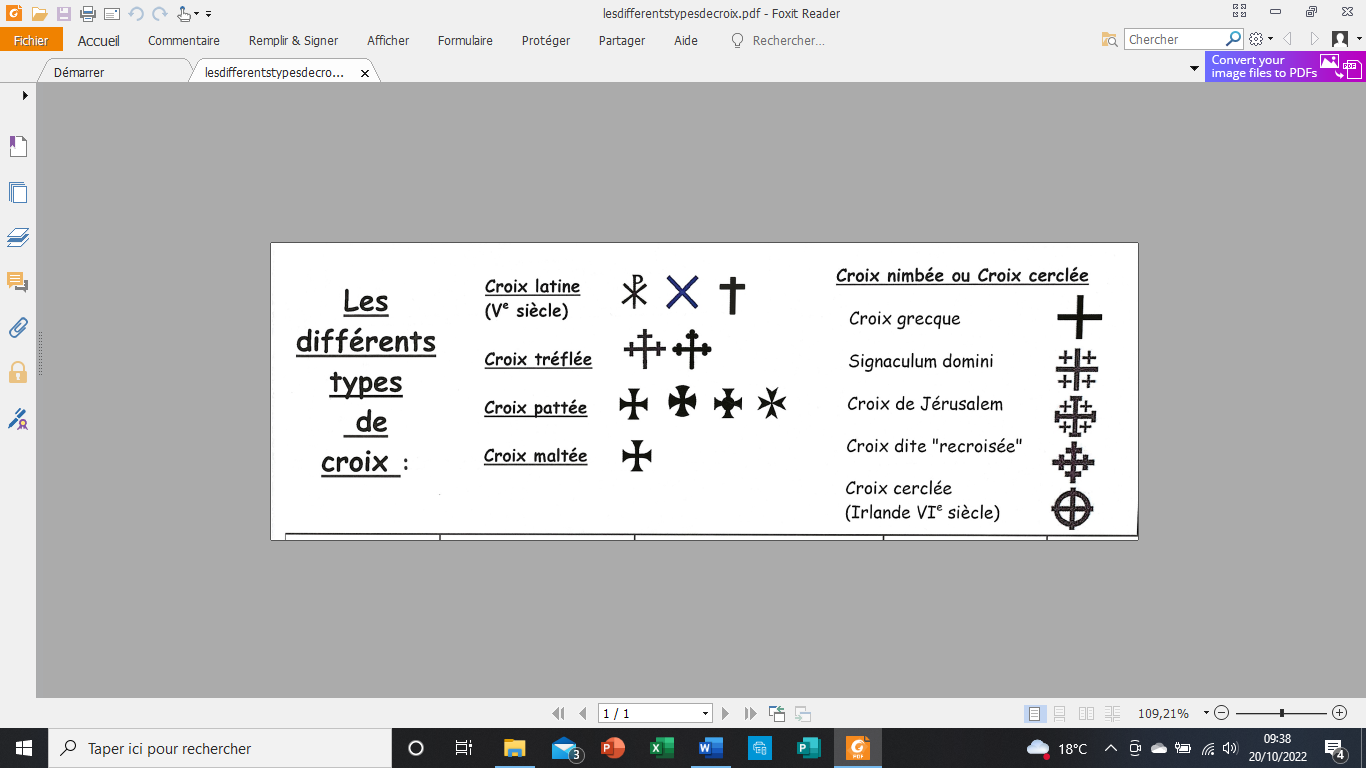 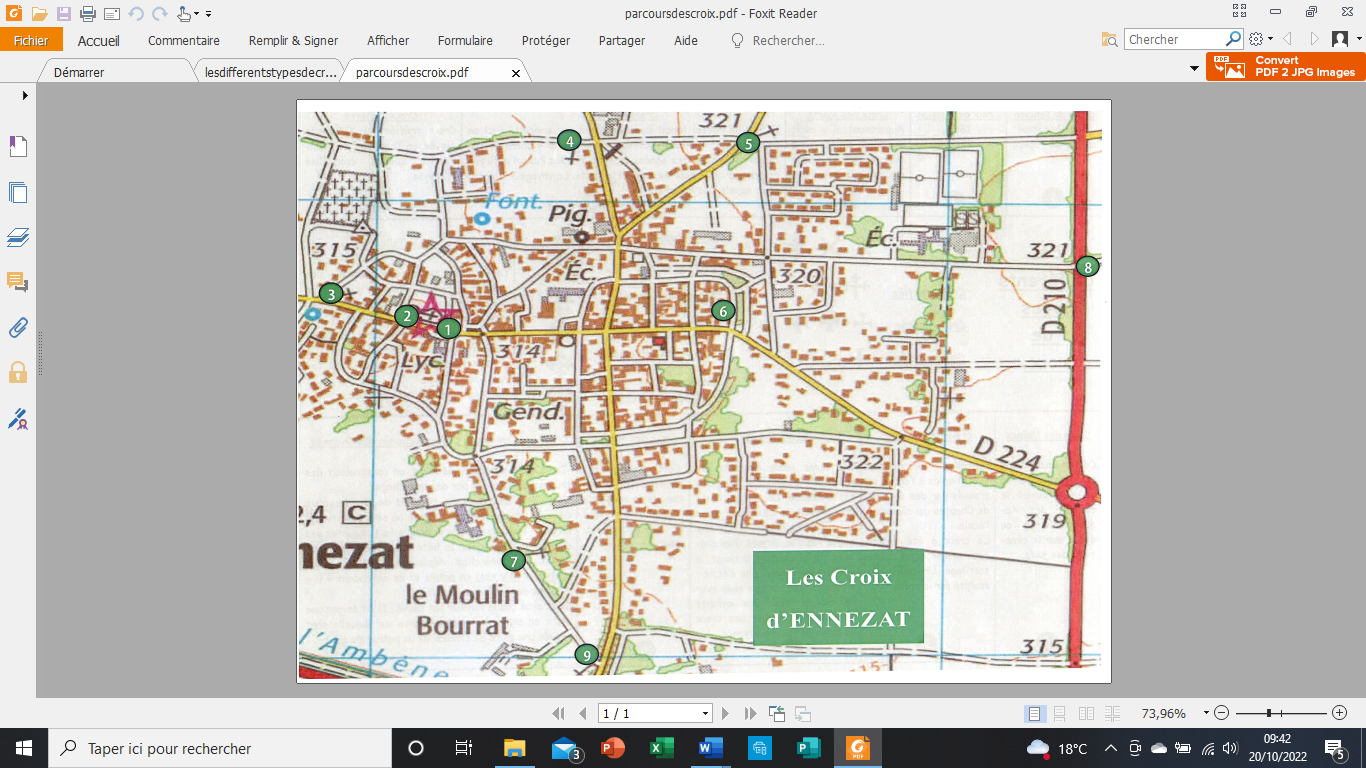 